Pražská vysoká škola psychosociálních studií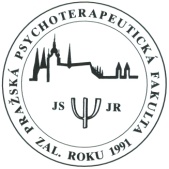 PVŠPS - PPF, Pražská psychoterapeutická fakultaHekrova 805, 149 00 Praha 4 tel. 267 913 634, ppf@pvsps.cz, www.pvsps.czTeorie skupinové a komunitní psychoterapiePsychodynamický výcvik – Teorie II.Zveme účastníky psychodynamických výcviků PPF-PVŠPS a další kolegy, kteří se zajímají o skupinu a skupinovou psychoterapii na 9. blok z cyklu přednášek. Místo konání: Onlinesobota 5. prosince 2020Jaký smysl má psychoterapeutické vzděláníPhDr. Jiří Jakubů, Ph.D. a kolegové9.00 – 10.30	Panelová diskuse na téma „K čemu nám je výcvik ve skupinové psychoterapii“Moderátor: Jiří JakubůHosté: Martin Hajný, Michael Chytrý, Jan Šikl, Richard Zajíc10.45 – 12.15	K čemu vůbec skupina a jak se v ní a z ní učit Rozbor a diskuse nad vybranými ukázkami z filmu Miloše Formana 	Přelet nad kukaččím hnízdem12.15 – 13.30	Polední přestávka13.30 – 15.00	Etika psychoterapie: od ctnosti ke kýči a zase zpět15.15 – 16.45	Závěr: společná diskuse/ téma vyhrazenoPřednášky jsou zařazeny do systému celoživotního vzdělávání klinických psychologů a lékařů a ohodnoceny kredity Asociace klinických psychologů (AKP) a České lékařské komory (ČLK). Jsou pořádány dle Stavovského předpisu ČLK č. 16. Odborným garantem je MUDr. Dana Holubová, lékařka Dejvického psychoterapeutického centra, Na Vlčovce 2573/2C, 160 00 Praha 6.Na setkání se těšíPhDr. Hana DrábkováZa výcvikový výbor psychodynamického výcvikuvycvik@pvsps.cz 